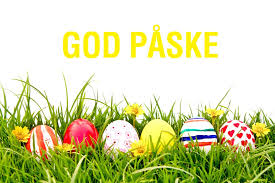 Så er det tid til den årlige påskefrokostFesten holder vi i Værestedet torsdag d. 6. april 23Vi starter kl. 13 og slutter kl. 16Vi skal have en lækker påskefrokost – inkl. 1 genstand. Derefter vil der være mulighed for at købe drikkevarer sodavand og ølPris: 250 kr. Du kan betale kontant i Værestedet, på mobilePay eller ved overførelse til Værestedet konto: 4420 – 152 639. Dit navn skal fremgå af indbetalingen.Har du spørgsmål kan du henvende dig til Ilse på tlf.: 2332 3859Tilmelding senest: tirsdag d. 21. marts